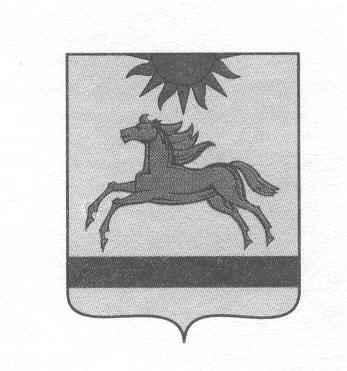 АДМИНИСТРАЦИЯ  НОРКИНСКОГО СЕЛЬСКОГО ПОСЕЛЕНИЯАРГАЯШСКОГО  МУНИЦИПАЛЬНОГО РАЙОНАЧЕЛЯБИНСКОЙ ОБЛАСТИПОСТАНОВЛЕНИЕ29.04.2016г.	                                                                                                                         № 66
Об утверждении состава комиссии по соблюдению требований к служебному поведению муниципальных служащих и урегулированию конфликта интересов в администрации Норкинского сельского поселения»
Постановляю:
1. Утвердить новый состав   комиссии по соблюдению требований к служебному поведению муниципальных служащих и урегулированию конфликта интересов в администрации Норкинского сельского поселения в следующем составе: 
Вахитов  Ильяс Мавлитбаевич -   	       зам. главы по фин. вопросам администрации Норкинского                                                                        сельского    поселенияМагафурова Елена Мавлитдиновна -          главный бухгалтер администрации Норкинского сельского                                                                                                   поселения2. Состав  комиссии по соблюдению требований к служебному поведению муниципальных служащих и урегулированию конфликта интересов в администрации Норкинского сельского поселения   № 48 от 17.11.2014 года считать недействительным3. Контроль за исполнением настоящего постановления оставляю за собой.Глава Администрации 
Норкинского сельского поселения:                                                       Р.Р. КурмангалеевКурмангалеев Рамзис Рафигатович -Газизов Тагир Радикович-Абсалямова Динара Рафисовна - Члены комиссии:                           Глава Норкинского сельского поселения, председатель комиссиипредседатель Совета депутатов Норкинского сельского поселения, заместитель председателя комиссииинспектор ВУС администрации Норкинского сельского поселения, секретарь    председателя комиссии